.Intro: 16 counts - start on vocal - NO TAGS / NO RESTARTSSIDE. CLOSE, SHUFFLE FORWARD, SIDE, CLOSE, SHUFFLE BACK (MODIFIED BOX)HIP BUMBS BACK x 2, RIGHT KICK BALL CHANGE, WALK FORWARD R, L¼ TURNING JAZZ BOX X 2TOE STRUT RIGHT, TOE STRUT LEFT, PADDLE ½ TURN x 2 (OR ROCKING CHAIR)***ALTERNATIVE STEPS COUNTS 5-8 for NON TURNERS***RIGHT ROCKING CHAIRREPEATContact: www.dancegeneration.co.uk - 07811 823467Leave Before You Love Me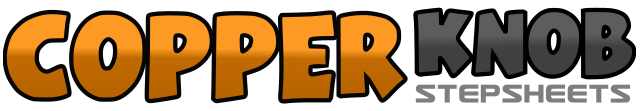 .......Count:32Wall:2Level:Beginner / Improver.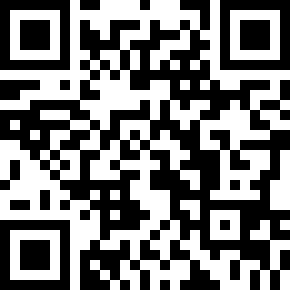 Choreographer:Maria Hennings Hunt (UK) - June 2021Maria Hennings Hunt (UK) - June 2021Maria Hennings Hunt (UK) - June 2021Maria Hennings Hunt (UK) - June 2021Maria Hennings Hunt (UK) - June 2021.Music:Leave Before You Love Me - Marshmello & Jonas BrothersLeave Before You Love Me - Marshmello & Jonas BrothersLeave Before You Love Me - Marshmello & Jonas BrothersLeave Before You Love Me - Marshmello & Jonas BrothersLeave Before You Love Me - Marshmello & Jonas Brothers........1-2Step right foot (RF) to side. Close left foot (LF) beside RF.3&4Step RF forward, close RH to LF, step RF forward5-6Step LF to side, close RF to LF7&8Step back LF, close RF to LF, step back LF (12:00)1&2Step back on RF, bumping hips R, L, R (weight ends on RF)3&4Step back on LF, bumping hips L, R, L (weight ends on LF)5&6Kick RF forwards, step on ball or right, step forward LF7-8Walk forward R, L (12:00)1-2Cross RF over LF, step back LF.3-4Step RF to side turning ¼, step LF forward (3:00)5-6Cross RF over LF, step back LF.7-8Step RF to side turning ¼, step LF forward (6:00)1-2Step down on right toe, drop heel to floor with weight3-4Step down on left toe, drop heel to floor with weight5-6Step RF forwards, turning ½ turn over left shoulder (weight on LF)7-8Step RF forwards, turning ½ turn over left shoulder (weight on LF) (6:00)5-6Rock forward on RF, recover weight LF7-8Rock back on RF, recover weight LF